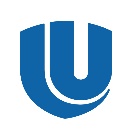 МИНИСТЕРСТВО ОБРАЗОВАНИЯ И НАУКИ РОССИЙСКОЙ ФЕДЕРАЦИИФедеральное государственное автономное образовательное учреждение высшего образования «Национальный исследовательский Нижегородский государственный университет им. Н.И. Лобачевского»Юридический факультет           УТВЕРЖДАЮДекан юридического факультета    _____________       Цыганов В.И. (подпись)	   (И.О. Фамилия)__ _________ 2017 г. ПРОГРАММА УЧЕБНОЙ ПРАКТИКИ(по получению первичных профессиональных умений и навыков)Направление подготовки 40.03.01 «Юриспруденция»Профиль:государственно-правовой Квалификация:бакалавр Форма обучения:очная, заочнаяНижний Новгород 2017Программа составлена на основании Федерального государственного образовательного стандарта по направлению 40.03.01 «Юриспруденция»СОСТАВИТЕЛИ: Тарасов И.С., к.ю.н., ст. преподаватель кафедры уголовного права и процесса юридического факультета ННГУ им. Н.И. Лобачевского                                                                                                   _______________                                                                                                                                    (подпись)Киселева И. А. к.ю.н., доцент кафедры уголовного права и процесса юридического факультета ННГУ им. Н. И. Лобачевского                                                                                                   _______________                                                                                                                                    (подпись)Заведующий кафедрой              __________________               / ФИОПрограмма одобрена на заседании методической комиссии  юридического факультета от 30.08.2017 года, протокол № 1.1. Цель практикиЦелями учебной практики являются: -	закрепление и углубление полученных студентами в процессе обучения теоретических знаний и научных представлений;-	ознакомление с работой организаций (учреждений, органов), осуществляющих юридическую деятельность, приобретение профессиональных компетенций;-	получение опыта самостоятельной профессиональной деятельности.Задачами учебной практики являются:− воспитание устойчивого интереса к выбранной профессии; − систематизация, закрепление и расширение теоретических и практических знаний, полученных обучающимися в процессе обучения; − приобретение опыта решения практических задач, требующих применения профессиональных знаний и умений, 	− совершенствование практических навыков работы по избранному направлению; − сбор, обобщение и анализ полученных в ходе практики материалов для подготовки отчета по практике, а также для написания рефератов, курсовых и выпускных квалификационных работ; − расширение профессионального кругозора; − овладение навыками и умениями, необходимыми в выбранной профессии; − развитие профессионально значимых свойств и качеств личности будущего специалиста в сфере юриспруденции.2. Место практики в структуре образовательной программыУчебная практика бакалавров проводится в соответствии с Федеральным государственным образовательным стандартом высшего образования 40.03.01 «Юриспруденция» и учебным планом.Учебная практика представляет вариативную часть блока 2 «Практики» (Б2.В.01(У)) и проводится во 2 семестре.Прохождение студентами учебной практики является составной частью учебного процесса и необходимо для последующего изучения ими большинства дисциплин профессионального цикла, а также для прохождения ими иных видов практик. Обязательная теоретическая подготовка бакалавров предполагает освоение дисциплин  Философия, Иностранный язык,	Иностранный язык в сфере юриспруденции, Безопасность жизнедеятельности,	Информационные технологии в юридической деятельности,	Теория государства и права, История государства и права России, История государства и права зарубежных стран, Отечественная история, Конституционное право, Юридическая риторика и ораторское искусство,  Правоохранительные органы, Римское право и др.Вид практики:  учебная Тип практики: практика по получению первичных профессиональных умений и навыков, в том числе первичных умений и навыков научно-исследовательской деятельности.Способ проведения:  стационарная. Форма проведения: дискретная – путем выделения  непрерывного периода учебного времени для проведения практики   Общая трудоемкость практики составляет:    3      зачетных единицы;    108   часов;     2      недели.Прохождение практики предусматривает:а) Контактную работу  - практические занятия -  2 часа,КСР (понимается  проведение консультаций по расписанию, прием зачета) - 1 час  Б) Иную форму работы студента во время практики – 105  часов  (подразумевается работа во взаимодействии с обучающимися в процессе прохождения учебной практики,  выполнение индивидуального задания по практике и подготовка отчета по практике).Для прохождения  практики необходимы знания, умения и навыки, формируемые предшествующими дисциплинами в процессе обучения на предыдущих курсах.Прохождение практики необходимо для получения знаний, умений и навыков, формируемых для последующей преддипломной практики и написания выпускной квалификационной работы, а также для применения в профессиональной деятельности.3. Место и сроки проведения  практикиПродолжительность практики для всех форм обучения составляет 2 недели, сроки проведения в соответствии с учебными планами:Практика проводится в: 1 - в законодательных и исполнительных органах государственной власти, органах местного самоуправления, иных организациях по направлению подготовки. Учебная практика осуществляется на основе договоров между ННГУ и организациями (базами практик), составляемых юридическим факультетом ННГУ. Обучающиеся по заочной форме обучения, профессиональная деятельность которых соответствует направлению подготовки, могут пройти практику по месту работы (на основании заключенного договора между местом работы и ННГУ).2 - в Юридической клинике юридического факультета ННГУ.3 - на кафедрах юридического факультета ННГУ. Для лиц с ограниченными возможностями здоровья выбор места прохождения практики должен учитывать состояние здоровья и требования по доступности.4. Перечень планируемых результатов обучения при прохождении практикиПрактика направлена на формирование компетенций и результатов обучения, представленных в Таблице 1.Перечисленные ниже компетенции, формируемые  в ходе проведения учебной практики, вырабатываются частично. Полученные обучающимися знания, умения и навыки являются частью планируемых.  В результате обучения обучающиеся получают представление об особенностях конституционного строя, формах государственного устройства, организации и функционирования системы государственных органов и органов местного самоуправления в России; сущности государства и права; механизма государства, системы права, средств правового регулирования, реализации права; основных положениях отраслевых юридических и специальных наук, сущности и содержания основных понятий, категорий, институтов, правовых статусов субъектов правоотношений в различных отраслях материального и процессуального права; особенностях реализации и применения юридических норм;  организации и функции прокуратуры РФ, следственного комитета; видов и задач всех правоохранительных органов; понятии и принципов адвокатской деятельности, нотариальной деятельности; антикоррупционного законодательства; учатся выполнять правильное толкование закона; применять современные информационные технологии для поиска и обработки правовой информации, оформления юридических документов и проведения статистического анализа информации; давать правильную оценку фактическим и юридическим обстоятельствам; правильно составлять и оформлять юридические документы  и применять на практике навыки анализа действий субъектов права и юридически значимых событий; точной квалификации фактов и обстоятельств; сбора и обработки информации для реализации правовых норм в соответствующих сферах профессиональной деятельности, работать самостоятельно и в команде, а также вырабатывают навыки юридической терминологии; работы с правовыми актами; анализа различных правовых явлений; реализации норм материального и процессуального права; анализа правоприменительной и правоохранительной практики; применения законов логики в речи юриста; речевого воздействия; разрешения правовых проблем, коллизий.Таблица 15. Содержание практикиОбщее руководство организацией учебной практики студентов обеспечивается деканатом юридического факультета ННГУ.Организационно-методическое руководство учебной практикой осуществляется кафедрой и непосредственно преподавателем - руководителем практики. Преподаватель - руководитель практики:- контролирует наличие договоров с организациями (базами практики);- знакомит студентов с программой практики; - совместно с кафедрами разрабатывает и выдает индивидуальные задания студентам (см. приложение);- по предложению руководителя практики от принимающей организации при необходимости корректирует индивидуальные задания;- осуществляет контроль за соблюдением сроков практики и подготовки отчета;- оказывает методическую помощь студентам при выполнении ими индивидуальных заданий;- организует защиту отчетов по практике и оценивает результаты выполнения программы практики.Студент, направляемый на практику, обязан:          - явиться на организационное собрание, проводимое кафедрой (деканатом) юридического факультета, получить программу практики и индивидуальное задание;- детально ознакомиться с программой практики;- изучить и соблюдать действующие правила внутреннего распорядка, охраны труда, пожарной безопасности, пропускного режима, иные нормативные правовые акты, определяющие порядок деятельности работников организации;- своевременно прибыть на место прохождения практики, имея при себе документ, удостоверяющий личность, индивидуальное задание и предписание на практику;- соблюдать режим работы, выполнять указания руководителя практики и следовать индивидуальному заданию;- нести ответственность за сохранность используемых во время практики документов, оргтехники, другого материального имущества и оборудования;- полностью и в срок выполнять задания, предусмотренные программой практики (индивидуальным заданием) и поручения руководителя практики от организации по программе практики; - своевременно подготовить и представить руководителю от кафедры отчет о прохождении практики с отзывом руководителя практики от организации.	Руководитель практики от организации: - согласовывает индивидуальное задание, содержание и планируемые результаты;- предоставляет рабочие места;- обеспечивает безопасные условия прохождения практики и проводит инструктаж.1. Основным содержанием учебной практики в организациях по направлению подготовки является:- изучение законодательной базы, локальных актов, регламентирующих статус и деятельность места прохождения практики; - изучение организационной структуры аппарата органа государственной власти, органа местного самоуправления, иных государственных организаций, методов их функционирования, форм взаимодействия и содержания деятельности различных подразделений места практики;- изучение должностных инструкций, должностных регламентов персонала, определение степени их соответствия полномочиям, определенным соответствующими нормативными правовыми актами;- изучение и обобщение правоприменительной практики в сфере деятельности субъекта – места прохождения практики;- выполнение поручений и конкретных обязанностей, определенных руководителем;- изучение правил документооборота, принятых на месте практики;-составление, подготовка юридических документов, необходимых для обеспечения деятельности подразделения места прохождения практики;- принятие мер по устранению причин, нарушающих нормальный ход работы, и немедленно сообщать о случившемся руководителю практики;- выявление недостатков в работе подразделения места прохождения практики, их оценка и разработка предложений по совершенствованию существующего порядка работы, а также по внедрению новых методов работы.2. В Юридической клинике студенты, прослушивая лекции, получают первичные знания об:- истории, структуре Юридической клинике;- изучают Этический кодекс Юридической клиники;- изучают правовые основы Юридической клиники ННГУ; - знакомятся с понятием юридического документа и знакомятся с документооборотом;- изучают основы нормотворческой деятельности;- знакомятся с особенностями консультирования по отдельным категориям дел.3. На кафедрах юридического факультета ННГУ учебная практика осуществляется в форме научно-исследовательской работы обучающегося, что предполагает:- изучение юридической литературы;- изучение достижений отечественной и зарубежной науки по теме научных исследований кафедры;- осуществление сбора, обработки, анализа и систематизации научной информации либо материалов практики по выбранной теме (заданию кафедры);- оформление реферата;-защиту реферата путем выступления с докладом на защите практики либо на кафедре,  семинаре, конференции, круглом столе. Реферат - продукт самостоятельной работы студента, представляющий собой краткое изложение в письменном виде полученных результатов теоретического анализа определенной научной (учебно-исследовательской) темы, где автор раскрывает суть исследуемой проблемы, приводит различные точки зрения, а также собственные взгляды на нее.Реферат набирается на компьютере на одной стороне стандартного листа бумаги формата А-4. Объем  составляет 5-10 страниц. Текст печатается 14-м шрифтом через 1,5 междустрочный интервал. Заголовок располагается посередине строки, точка после него не ставится. Не допускается подчеркивание заголовка и переносы в словах заголовка. Страницы нумеруются арабскими цифрами в нарастающем порядке. Титульный лист реферата  включается в общий объем, но не нумеруется.  Номера станиц проставляются в нижнем правом углу страницы. Оформленный реферат должен быть помещен в папку. Недопустимо, чтобы в реферате имелись орфографические, синтаксические, стилистические ошибки. Список использованной литературы, сноски, ссылки оформляются в соответствии с требованиями ГОСТ-7.05- 2008.Тематика рефератов определяется кругом научных интересов кафедры и конкретизируется в индивидуальном задании на практику с учетом уровня подготовленности студента.Процесс прохождения практики состоит из этапов:- подготовительный;- основной;- заключительный.Технологическая карта                                 Таблица 26. Форма отчетностиПо итогам прохождения учебной практики обучающийся представляет руководителю практики отчетную документацию:-письменный отчет-индивидуальное задание-рабочий график (план)/совместный рабочий график (план)-предписаниеФормой промежуточной аттестации по практике является зачет. Формой отчетности обучающихся о прохождении практики являются:1 – для студентов, проходящих практику за пределами ННГУ - защита отчета по практике. По окончании практики, обучающийся предоставляет следующие документы на кафедру: - оформленное предписание;- индивидуальное задание;- совместный рабочий график (план);- отчет о прохождении практики.Оформленное предписаниеВ предписании должны быть заполнены все поля (ФИО обучающегося, факультет, кафедра, курс, направление подготовки, организацию по месту прохождения практики, срок в неделях, сроки начала и окончания практики; в месте отметки о прохождении практики должна быть проставлена печать  организации с места практики).В предписании также оформляется характеристика, которую по окончании практики дает и подписывает руководитель органа, организации (учреждения), который организует ее прохождение, или руководителем практики. Характеристика скрепляется печатью соответствующего органа, организации (учреждения, предприятия) (см. приложение 2).Индивидуальное заданиеИндивидуальное задание должно быть оформлено в соответствие с образцом (см. приложение 1), его студент получает перед уходом на практику и его прилагает к остальным документам. На основании этого задания составляется план практики, формируется отчет и осуществляется защита практики.Совместный рабочий график (план)Совместный рабочий график проведения практики составляется руководителями практики от ННГУ и от профильной организации  (см. приложение 3) и выдается перед началом практики.Отчёт о прохождении практикиПо окончании практики бакалавр-практикант составляет письменный отчет. Отчет – это аналитический документ, отражающий достижение целей практики в процессе реализации ее программы. Отчет должен быть изложен в пределах 3-4 страниц машинописного текста. В отчете бакалавр в систематизированной и логической последовательной форме излагает сущность своей работы по выполнению программы практики. Отчет о работе в рамках учебной практики имеет следующую структуру: титульный лист; основная часть; заключение по практике.Титульный лист является первой страницей отчета о прохождении учебной практики и должен содержать следующие сведения: наименование учебного заведения; фамилию, имя, отчество лица, проходившего учебную практику; наименование отчета; место и сроки прохождения практики (образец прилагается).Основная часть отчета о практике должна содержать:а) место и время прохождения практики. Описание структуры, целей и задач органа (учреждения, организации), меры, обеспечивающие выполнение задач практики.б) нормативная основа, регулирующая организационную деятельность практического органа и содержание работы структурных подразделений.в) степень выполнения программы практики.г) анализ содержания работы по отдельным (основным) направлениям практики, наиболее интересных и сложных дел.  д) анализ практики применения действующего законодательства.е) изложение спорных и наиболее сложных вопросов, возникающих в целом по юридическому органу практики, либо по конкретным делам.ж) сопоставление теоретических положений с реальной практикой.з) указания на затруднения, которые встречались на практике, эффективность помощи, оказанной руководителями практики, а также замечания и положения по улучшению организации практики.и) какую пользу обучающемуся принесла практика в закреплении теоретических положений.к) краткое сообщение о содержании и выполнении индивидуального задания (если они были).л) заключение: собственная оценка практики, предложения и рекомендации по ее совершенствованию.Заключение содержит обобщение и оценку результатов учебной практики, включая: оценку полноты поставленных задач; оценку уровня проведенных практических исследований; рекомендации по преодолению проблем, возникших в ходе прохождения учебной практики и проведения научно-практических исследований; оценку возможности использования результатов исследований в НИР.Приложение к отчету может содержать: образцы документов, которые практикант самостоятельно составлял в ходе учебной практики или в оформлении которых принимал участие; судебные решения по наиболее интересным спорам, стороной в которых выступала организация, предоставившая базу для учебной практики; инструментарий проведения учебно-методических исследований; иные материалы, представляющие интерес для образовательной деятельности вуза.Защита учебно-ознакомительной практики осуществляется перед руководителем практики на кафедре. Во время защиты отчета студент должен уметь анализировать действия и решения, о которых он пишет в отчете, показать умение составлять правовые документы и т.д. 2 – для студентов, проходящих практику в Юридической клинике – в форме зачета по контрольным вопросам, вопросам теста и  решения задачи. 3 – для студентов, проходящих практику на кафедрах юридического факультета ННГУ – в форме защиты реферата путем выступления с докладом на защите практики либо на кафедре,  семинаре, конференции, круглом столе.По результатам защиты практики руководителем выставляется «зачтено/не зачтено», который заносится в его зачетную книжку, предписание на практику, ведомость по защите практики и учитываются при подведении итогов общей успеваемости студентов. Студент, не прошедший практику либо не выполнивший программу учебной практики по уважительной причине, а также получивший отрицательный отзыв о работе на практике, направляется на практику повторно в свободное от учебы время (по индивидуальному плану). Студенты, не выполнившие программу практики без уважительной причины, получившие неудовлетворительную оценку на защите отчета и не ликвидировавшие задолженность в установленном порядке, считаются имеющими академическую задолженность.Отчеты по практике обучающихся передаются на кафедры. Предписания вместе с ведомостью сдаются в деканат (учебную часть).7. Учебно-методическое и информационное обеспечение7.1 Основная учебная литература:7.1.1. Актуальные проблемы теории государства и права: Учебное пособие / Р.В. Шагиева и др.; Отв. ред. Р.В. Шагиева. - 2-e изд., пересмотр. - М.: Норма: НИЦ ИНФРА-М, 2014. - 576 с. http://znanium.com/catalog/product/4671447.1.2.Теория государства и права: Учебник / отв. ред. В.Д. Перевалов, - 4-е изд., перераб. и доп. - М.: Юр.Норма, НИЦ ИНФРА-М, 2016. - 496 с. http://znanium.com/catalog/product/5361877.1.3.Муниципальное право: Учебник / Е.С. Шугрина. - 5-e изд., перераб. и доп. - М.: Норма: НИЦ ИНФРА-М, 2014. - 576 с.  http://www.znanium.com7.1.4. Административное право Российской Федерации: учебник для бакалавров / отв. ред. Л. Л. Попов. - Москва : РГ-Пресс, 2015. - 568 с. http://www.studentlibrary.ru/7.1.5.Гражданское право: Учебник / М.В.Карпычев, В.А.Бессонов и др.; Под общ. ред. М.В.Карпычева, А.М.Хужина - 2-e изд., перераб. и доп. - М.: ИД ФОРУМ: НИЦ ИНФРА-М, 2014. - 784 с.  http://www.znanium.com 7.1.6.Гражданский процесс: Учебное пособие/А.В.Никифоров, 7-е изд. - М.: ИЦ РИОР, НИЦ ИНФРА-М, 2016. - 134 с. http://www.znanium.com/7.1.7.Уголовное право России. Общая и Особенная части: Учебник / В.К. Дуюнов, П.В. Агапов, С.Д. Бражник и др. - 4-e изд. - М.: ИЦ РИОР: НИЦ ИНФРА-М, 2015. - 695 с. http://www.znanium.com/7.1.8.Уголовный процесс: Учебник / А.В. Смирнов, К.Б. Калиновский; Под ред. А.В. Смирнова. - 6-e изд., перераб. - М.: Норма: НИЦ ИНФРА-М, 2015. - 736 с. http://www.znanium.com/7.1.9.Профессиональные навыки юриста. /Отв. ред. Немытина М. В.  – М.:Юрайт, 2016. https://biblio-online.ru/7.1.10. Профессиональные навыки юриста//e-learning.unn.ru 7.2 Дополнительная учебная, научная и методическая литература:7.2.1 Анисимов А. П. Гражданское право России. Общая часть : учеб. для бакалавров / А. П. Анисимов, А. Я. Рыженков, С. А. Чаркин ; под общ. ред. А. Я. Рыженкова ; Волгоград. ин-т бизнеса ; информ.-правовая поддержка предоставлена компанией "Гарант". - 3- е изд., перераб. и доп. - М. : Юрайт, 2014. - 503, [2] c. - (Бакалавр, Базовый курс). - Библиогр.: с. 504- 505 и в конце гл. - Кн. доступна в ЭБС biblioonline.ru. - ISBN 978-5-9916-3296-6 : (в пер.).7.2.2. Анисимов А. П. Гражданское право России. Особенная часть : учеб. для бакалавров / А. П. Анисимов, А. Я. Рыженков, С. А. Чаркин ; под общ. ред. А. Я. Рыженкова. - 2-е изд., перераб. и доп. - М. : Юрайт, 2014. - 703, [1] с. - (Бакалавр, Базовый курс). - Библиогр. в конце гл. - Кн. доступна в ЭБС biblio-online.ru. - ISBN 978-5-9916- 3273-7 : (в пер.).7.2.3 Ковалева, А.И. Гражданское право: Общие положения: учебное пособие [Электронный ресурс]: учебное пособие / А.И. Ковалева, Т.В. Казанина. - Электрон. дан. - М.: РТА (Российская таможенная академия), 2015. - 186 с. - Режим доступа: http://e.lanbook.com/books/element.php?pl1_id=742537.3 Ресурсы сети Интернет.7.3.1. Электронно-библиотечная система Znanium.com - http://www.znanium.com/7.3.2.	Электронно-библиотечная система «Юрайт» - http://biblio-online.ru7.3.3. Электронно-библиотечная система «Лань» - http://e.lanbook.com/8. Информационные технологии, используемые при проведении практики, включая перечень программного обеспечения и информационных справочных системПри прохождении производственной практики используется лицензионное программное обеспечение Microsoft Office, а также информационные справочные системы  «Гарант», «Консультант Плюс».Консультант плюс - http://www.consultant.ru/Гарант http://www.garant.ru9. Материально-техническая база, необходимая для проведения практики.Для  материально-технического  обеспечения  учебной практики и подготовки отчета о прохождении учебной практики используются помещения, оснащенные  стационарным  мультимедийным  оборудованием (проекторы, интерактивные доски, виртуальный класс), компьютерные классы, оборудованные средствами оргтехники, персональными компьютерами, объединенными в сеть с выходом в Интернет, соответствующие действующим санитарным и противопожарным нормам, а также требованиям техники безопасности при проведении учебных и научно-производственных работ.10. Оценочные средства для проведения текущего контроля и промежуточной аттестации обучающихся по практикеПо результатам практики бакалавр составляет отчет о выполнении работы в соответствии с программой практики, индивидуальным заданием и рабочим графиком (планом)/совместным рабочим графиком (планом), свидетельствующий о закреплении знаний, умений, приобретении практического опыта, освоении общекультурных, общепрофессиональных и профессиональных компетенций, определенных образовательной программой, с описанием решения задач практики.Вместе с отчетом обучающийся предоставляет на кафедру оформленное предписание, индивидуальное задание и рабочий график (план)/совместный рабочий график (план). Проверка отчётов по учебной практике и проведение промежуточной аттестации по ней проводятся в соответствии с графиком прохождения практики.Отчет и характеристика рассматриваются руководителем практики. Проведение промежуточной аттестации предполагает определение руководителем практики уровня овладения бакалавром практическими навыками работы и степени применения на практике полученных в период обучения теоретических знаний в соответствии с компетенциями, формирование которых предусмотрено программой практики, как на основе представленного отчета, так и с использованием оценочных материалов, предусмотренных программой практики. Паспорт фонда оценочных средств по практике  Практика по получению первичных профессиональных умений и навыков________________(наименование практики)Критерии и шкалы для интегрированной оценки уровня сформированности компетенций:Критерии итоговой оценки результатов практикиКритериями оценки результатов прохождения обучающимися практики являются сформированность предусмотренных программой компетенций, т.е полученных теоретических знаний, практических навыков и умений (самостоятельность, творческая активность).Перечень контрольных заданий и иных материалов, необходимых для оценки знаний, умений, навыков и опыта деятельности10.2.1. Требования к отчету по практике Отчет – это аналитический документ, отражающий достижение целей практики в процессе реализации ее программы. Отчет должен быть изложен в пределах 3-4 страниц машинописного текста. В отчете бакалавр в систематизированной и логической последовательной форме излагает сущность своей работы по выполнению программы практики. Отчет о работе в рамках учебной практики имеет следующую структуру: титульный лист; основная часть; заключение по практике.Титульный лист является первой страницей отчета о прохождении учебной практики и должен содержать следующие сведения: наименование учебного заведения; фамилию, имя, отчество лица, проходившего учебную практику; наименование отчета; место и сроки прохождения практики (образец прилагается).Основная часть отчета о практике должна содержать:а) место и время прохождения практики. Описание структуры, целей и задач органа (учреждения, организации), меры, обеспечивающие выполнение задач практики.б) нормативная основа, регулирующая организационную деятельность практического органа и содержание работы структурных подразделений.в) степень выполнения программы практики.г) анализ содержания работы по отдельным (основным) направлениям практики, наиболее интересных и сложных дел.  д) анализ практики применения действующего законодательства.е) изложение спорных и наиболее сложных вопросов, возникающих в целом по юридическому органу практики, либо по конкретным делам.ж) сопоставление теоретических положений с реальной практикой.з) указания на затруднения, которые встречались на практике, эффективность помощи, оказанной руководителями практики, а также замечания и положения по улучшению организации практики.и) какую пользу обучающемуся принесла практика в закреплении теоретических положений.к) краткое сообщение о содержании и выполнении индивидуального задания (если они были).л) заключение: собственная оценка практики, предложения и рекомендации по ее совершенствованию.Заключение содержит обобщение и оценку результатов учебной практики, включая: оценку полноты поставленных задач; оценку уровня проведенных практических исследований; рекомендации по преодолению проблем, возникших в ходе прохождения учебной практики и проведения научно-практических исследований; оценку возможности использования результатов исследований в НИР.Приложение к отчету может содержать: образцы документов, которые практикант самостоятельно составлял в ходе учебной практики или в оформлении которых принимал участие; судебные решения по наиболее интересным спорам, стороной в которых выступала организация, предоставившая базу для учебной практики; инструментарий проведения учебно-методических исследований; иные материалы, представляющие интерес для образовательной деятельности вуза.Задания для промежуточной аттестацииЗадания для оценки сформированности компетенции ПК-2, ПК-8Контрольные вопросы:ПК-2Тестирование. Примерный образец тестовых заданий: 1. Юридическая клиника  является:	а)  факультетом ВУЗа;б) магистратурой ВУЗа;в) кафедрой ВУЗа;г) структурным подразделением ВУЗа.Задания для оценки сформированности компетенции ПК-8Задача, которая включает в себя описание ситуации и задание. Климова прожила совместно с Петровым 15 лет, вели общее хозяйство, однако, брак официально не регистрировали. За это время были приобретены: квартира, машина, земельный участок, право собственности было зарегистрировано на Петрова.  После смерти Петрова выяснилось, что его брак с женой Петровой  не был расторгнут, и она в настоящее время претендует на вышеуказанное имущество.         Подготовьте проект консультационного ответа  Вопросы к собеседованию (устным опросам) по практике по получению первичных профессиональных умений и навыковПриложение 1Федеральное государственное автономное образовательное учреждение высшего образования «Национальный исследовательский Нижегородский государственный университет им. Н.И. Лобачевского»ИНДИВИДУАЛЬНОЕ ЗАДАНИЕ НА ПРАКТИКУОбучающийся______________________________________________________________________________________________________ (фамилия, имя, отчество полностью)Курс _______________________Факультет/институт/филиал             ________________________________________Форма обучения ________________________________________________________ Направление подготовки /специальность  -  _________________________________Содержание  задания  на  практику  (перечень  подлежащих рассмотрению вопросов): ________________________________________________________________________________________________________________________________________________________________________________________________________________________________________________________________________________________________________________________________________________________________________________________________________________________________________________________________________________________________________________________________________________________________________________________________________________________________________ Дата выдачи задания _____________ Руководитель практики от ННГУ    ________________   _____________________________                                                         подпись                                      И.О. Фамилия                      Ознакомлен:Обучающий   ________________             ______________________________                                    подпись                                            И.О. Фамилия  Приложение 2Федеральное государственное автономное образовательное учреждение высшего образования «Национальный исследовательский Нижегородский государственный университет им. Н.И. Лобачевского»Гагарина пр-т, д.23, Н.Новгород, 603950,телефон: 462-30-36Кафедра________________________________ ПРЕДПИСАНИЕ НА ПРАКТИКУ  №   ________  ___________________________________________________________________________  (ФИО обучающегося полностью в именительном падеже)  _________________________________________________   факультет/институт/филиал      ___    курс   направление/специальность _________________________________________    на   основании     договора      направляется    для       прохождения    производственной   _______________________________________(или указать иное название практики)  практики в____________________________________________________________________ (указать название организации - базы практики) ___________________________________________________________________________ ____________________________________________________________________________Начало практики _____________ 20__ г.          Конец практики ________________ 20__ г. Директор института, филиала/Декан      __________________    _______________________   факультета                                                          подпись                                      И.О. ФамилияДата выдачи «_____»______________________ 201___ г. ОТМЕТКА О ПРОХОЖДЕНИИ ПРАКТИКИКРАТКАЯ ХАРАКТЕРИСТИКА ОБУЧАЮЩЕГОСЯ ПО ИТОГАМ ПРАКТИКИ(заполняется руководителем от базы практики)(Степень выполнения задания практики, уровень теоретической подготовки, умение решать поставленные задачи, дисциплина. Замечания руководителя по недостаткам)Оценка руководителя от базы практики _________________________________                                                                                                                прописью _________________________    _____________________     _________________________               должность                                 подпись                                   И.О. Фамилия(печать организации)ОЦЕНКА КАФЕДРОЙ ИТОГОВ ПРАКТИКИОтчет защищен                    «_____»___________ 20_____ г. Общая оценка за практику   _________________________ Руководитель практики       __________________________ Заведующий кафедрой         __________________________ Приложение № 3 Рабочий график (план) проведения практики(для проведения практики в Университете)ФИО обучающегося:	Форма обучения:	Факультет/филиал/институт:	Направление подготовки/специальность:	Курс:	Место прохождения практики	(ттмсшииитс оспы практики структурною 1ЮОраи)с:н:шш ИНГУ)Руководитель практики от ННГУ	(Ф.И.О.. должность)Вид и тип практики:	Срок прохождения практики: с	по	.Руководитель практики от ННГУ(Ф.И.О.. подпись)Совместный рабочий график (план) проведения практики(для проведения практики в профильной организации)ФИО обучающегося:	Форма обучения:	Факультет/филиал/институт:	Направление подготовки/специальность:	Курс:	Место прохождения практики	(наименование базы практики структурною подразделения ННГУ)Руководитель практики от ННГУ	(Ф.И.О.. должность)Руководитель практики от профильной организации___________________________________________________________________________________________________Вид и тип практики:	Срок прохождения практики: с	по	.Руководитель практики от ННГУ(Ф.И.О.. подпись)Руководитель практики от ННГУ(Ф.И.О.. подпись)Руководитель практики от профильной организации(Ф.И.О.. подпись)Приложение 4МИНИСТЕРСТВО ОБРАЗОВАНИЯ И НАУКИ РОССИЙСКОЙ ФЕДЕРАЦИИ ФЕДЕРАЛЬНОЕ ГОСУДАРСТВЕННОЕ АВТОНОМНОЕ ОБРАЗОВАТЕЛЬНОЕ УЧРЕЖДЕНИЕ ВЫСШЕГО ОБРАЗОВАНИЯ«НАЦИОНАЛЬНЫЙ ИССЛЕДОВАТЕЛЬСКИЙ НИЖЕГОРОДСКИЙ ГОСУДАРСТВЕННЫЙ УНИВЕРСИТЕТ им. Н.И. ЛОБАЧЕВСКОГО»ЮРИДИЧЕСКИЙ ФАКУЛЬТЕТОТЧЕТо прохождении практики по получению первичных профессиональных умений и навыков (указывается наименование и юридический адрес организации прохождения практики)Исполнитель:студент (-ка) _______________(форма обучения)направления 40.03.01 «Юриспруденция»курс:  ___________      группа:  _________Подпись ______________________Руководитель по месту прохожденияпрактики: должность__________________ /ФИО            (подпись)Руководитель от ВУЗа: должность/ученая степень/ученое звание, __________________ /ФИО                (подпись)Отчет допускается к защите____________________________    (подпись научного руководителя)Дата проверки_________________Отчет защищен с оценкой_____________________________Подпись _____________________Дата  ________________________Нижний Новгород201_Форма обученияКурс (семестр)очная         1 курс  2 семестрзаочная           2 курс  4 семестрФормируемые компетенции с указанием кода компетенцииПланируемые результаты обучения при прохождении практикиПК-2 (способность осуществлять профессиональную деятельность на основе развитого правосознания, правового мышления и правовой культуры)- знать: - особенности конституционного строя, формы государственного устройства, организации и функционирования системы государственных органов и органов местного самоуправления в России; - основные положения отраслевых юридических и специальных наук, сущности и содержания основных понятий, категорий, институтов, правовых статусов субъектов правоотношений в различных отраслях материального и процессуального права; - особенности реализации и применения юридических норм; - правила составления юридических документов- уметь: - оперировать юридическими понятиями и категориями; - профессионально в пределах компетенции реагировать на нарушение закона; -правильно толковать применяемую норму права; - применять современные информационные технологии для поиска и обработки правовой информации, оформления юридических документов и проведения статистического анализа информации;- давать правильную оценку фактическим и юридическим обстоятельствам; - правильно составлять и оформлять юридические документы - владеть: - юридической терминологией; - навыками анализа действий субъектов права и юридически значимых событий; - навыками точной квалификации фактов и обстоятельств; - навыками работы с правовыми актами; - навыками анализа правовых и норм и правоотношений, являющихся объектами профессиональной деятельности; - навыками анализа правоприменительной практики, разрешения правовых проблем и коллизий, реализации норм материального и процессуального права; - навыками сбора и обработки информации для реализации правовых норм в соответствующих сферах профессиональной деятельности.ПК-8 (готовность к выполнению должностных обязанностей по обеспечению законности и правопорядка, безопасности личности, общества, государства)- знать: - сущность государства и права;- механизм государства, систему права, средств правового регулирования, реализации права;- основные положения отраслей российского права, сущности и содержания базовых институтов материального и процессуального права;- функций и признаков судебной власти;- организации и функции прокуратуры РФ, следственного комитета;- видов и задач всех правоохранительных органов;понятия и принципов адвокатской деятельности, нотариальной деятельности; -антикоррупционного законодательства- уметь: - оперировать юридическими понятиями и категориями;- анализировать, толковать и правильно применять правовые нормы;- давать квалифицированные юридические заключения и консультации; - правильно составлять и оформлять юридические документы;- применять нормативно-правовые документы в деятельности правоохранительных и правоприменительных органов- владеть: - юридической терминологией; - навыками работы с правовыми актами;- анализа различных правовых явлений;- реализации норм материального и процессуального права;- анализа правоприменительной и правоохранительной практики;- техникой применения законов логики в речи юриста;- средствами речевого воздействия;-  навыками разрешения правовых проблем, коллизийп/пЭтапСодержание этапа    Трудоемкость
11Подготовительный(организационный)1. Проведение орг. собрания.2. Получение индивидуального задания.3. Проведение инструктажа руководителем практики.4. Ознакомление с программой практики о её прохождении.12 часов22Основной(экспериментальный)Составление плана практики.Изучение научной и специальной литературы.Сбор и анализ необходимой документации.  Выполнение задач практики.48 часов33Заключительный(обработка и анализ полученной информации)Анализ информации, полученной на практике.Составление отчёта о практике /написание реферата/подготовка к зачету.Защита практики.48 часовИТОГО:     108/2                      часов/недели№ п/пКод компетенцииСодержание компетенцииПланируемые результаты обученияНаименование оценочного средства ПК-2Способность осуществлять профессиональную деятельность на основе развитого правосознания, правового мышления и правовой культуры - знать: - особенности конституционного строя, формы государственного устройства, организации и функционирования системы государственных органов и органов местного самоуправления в России; - основные положения отраслевых юридических и специальных наук, сущности и содержания основных понятий, категорий, институтов, правовых статусов субъектов правоотношений в различных отраслях материального и процессуального права; - особенности реализации и применения юридических норм; - правила составления юридических документовОтчет по промежуточной аттестацииПК-2Способность осуществлять профессиональную деятельность на основе развитого правосознания, правового мышления и правовой культуры- уметь: - оперировать юридическими понятиями и категориями; - профессионально в пределах компетенции реагировать на нарушение закона; -правильно толковать применяемую норму права; - применять современные информационные технологии для поиска и обработки правовой информации, оформления юридических документов и проведения статистического анализа информации;- давать правильную оценку фактическим и юридическим обстоятельствам; - правильно составлять и оформлять юридические документы Отчет по промежуточной аттестацииПК-2Способность осуществлять профессиональную деятельность на основе развитого правосознания, правового мышления и правовой культуры- владеть: - юридической терминологией; - навыками анализа действий субъектов права и юридически значимых событий; - навыками точной квалификации фактов и обстоятельств; - навыками работы с правовыми актами; - навыками анализа правовых и норм и правоотношений, являющихся объектами профессиональной деятельности; - навыками анализа правоприменительной практики, разрешения правовых проблем и коллизий, реализации норм материального и процессуального права; - навыками сбора и обработки информации для реализации правовых норм в соответствующих сферах профессиональной деятельности.Отчет по промежуточной аттестацииПК-8готовность к выполнению должностных обязанностей по обеспечению законности и правопорядка, безопасности личности, общества, государства- знать: - сущность государства и права;- механизм государства, систему права, средств правового регулирования, реализации права;- основные положения отраслей российского права, - сущности и содержания базовых институтов материального и процессуального права;- функций и признаков судебной власти;- организации и функции прокуратуры РФ, следственного комитета;- видов и задач всех правоохранительных органов;понятия и принципов адвокатской деятельности, нотариальной деятельности; -антикоррупционного законодательстваОтчет по промежуточной аттестацииПК-8готовность к выполнению должностных обязанностей по обеспечению законности и правопорядка, безопасности личности, общества, государства- уметь: - оперировать юридическими понятиями и категориями;- анализировать, толковать и правильно применять правовые нормы;- давать квалифицированные юридические заключения и консультации; - правильно составлять и оформлять юридические документы;- применять нормативно-правовые документы в деятельности правоохранительных и правоприменительных органовОтчет по промежуточной аттестацииПК-8готовность к выполнению должностных обязанностей по обеспечению законности и правопорядка, безопасности личности, общества, государства- владеть: - юридической терминологией; - навыками работы с правовыми актами;- анализа различных правовых явлений;- реализации норм материального и процессуального права;- анализа правоприменительной и правоохранительной практики;- техникой применения законов логики в речи юриста;- средствами речевого воздействия;-  навыками разрешения правовых проблем, коллизийОтчет по промежуточной аттестацииИндикаторы компетенцииОЦЕНКИ СФОРМИРОВАННОСТИ КОМПЕТЕНЦИЙОЦЕНКИ СФОРМИРОВАННОСТИ КОМПЕТЕНЦИЙОЦЕНКИ СФОРМИРОВАННОСТИ КОМПЕТЕНЦИЙОЦЕНКИ СФОРМИРОВАННОСТИ КОМПЕТЕНЦИЙОЦЕНКИ СФОРМИРОВАННОСТИ КОМПЕТЕНЦИЙОЦЕНКИ СФОРМИРОВАННОСТИ КОМПЕТЕНЦИЙОЦЕНКИ СФОРМИРОВАННОСТИ КОМПЕТЕНЦИЙИндикаторы компетенцииплохонеудовлетворительноудовлетворительнохорошоочень хорошоотличнопревосходноИндикаторы компетенциине зачтеноне зачтенозачтенозачтенозачтенозачтенозачтеноПолнота знанийОтсутствие знаний теоретического материала для выполнения индивидуального задания.Невозможность оценить полноту знаний вследствие отказа обучающегося от ответа на вопросы собеседования,  отсутствует отчет, оформленный в соответствии с требованиямиУровень знаний ниже минимальных требований. Имели место грубые ошибки при ответе на вопросы собеседованияМинимально допустимый уровень знаний. Допущено много негрубых ошибокУровень знаний в объеме, соответствующем программе подготовки. Допущено несколько негрубых ошибокУровень знаний в объеме, соответствующем программе подготовки. Допущено несколько несущественных ошибокУровень знаний в объеме, соответствующем программе подготовки, без  ошибокУровень знаний в объеме, превышающем программу подготовки и требований программы практикиНаличие умений Отсутствие минимальных умений. Невозможность оценить наличие умений вследствие отказа обучающегося от ответа на вопросы собеседованияПри решении стандартных задач не продемонстрированы основные умения.Имели место грубые ошибкиПродемонстрированы основные умения. Решены типовые  задачи с негрубыми ошибками. Выполнены все задания, но не в полном объеме Продемонстрированы все основные умения. Решены все основные задачи с негрубыми ошибками. Выполнены все задания, в полном объеме, но некоторые с недочетамиПродемонстрированы все основные умения. Решены все основные задачи. Выполнены все задания, в полном объеме, но некоторые с недочетамиПродемонстрированы все основные умения, решены все основные задачи с отдельными несущественными недочетами, выполнены все задания в полном объеме.Продемонстрированы все основные умения. Решены все основные задачи. Выполнены все задания в полном объеме без недочетовНаличие навыков(владение опытом)Отсутствие владения материалом. Невозможность оценить наличие умений вследствие отказа обучающегося от ответа на вопросы собеседованияПри решении стандартных задач не продемонстрированы базовые навыки.Имели место грубые ошибкиИмеется минимальный набор навыков для решения стандартных задач Продемонстрированы базовые навыки при решении стандартных задач с некоторыми недочетамиПродемонстрированы базовые навыки при решении стандартных задач без ошибок и недочетовПродемонстрированы навыки при решении нестандартных задач без ошибок и недочетовПродемонстрирован творческий подход к решению нестандартных задач Мотивация (личностное отношение)Полное отсутствие учебной активности и мотивации, пропущена большая часть периода практикиУчебная активность и мотивация слабо  выражены, готовность решать поставленные  задачи качественно отсутствуетУчебная активность и мотивация низкие, слабо  выражены, стремление решать задачи на низком уровне качества Учебная активность и мотивация проявляются на среднем уровне, демонстрируется  готовность выполнять поставленные задачи на среднем уровне качестваУчебная активность и мотивация проявляются на уровне выше среднего, демонстрируется  готовность выполнять большинство поставленных задач на высоком уровне качестваУчебная активность и мотивация проявляются на высоком уровне, демонстрируется  готовность выполнять все поставленные задачи на высоком уровне качестваУчебная активность и мотивация проявляются на очень высоком уровне, демонстрируется  готовность выполнять нестандартные  дополнительные задачи на высоком уровне качестваХарактеристика сфомированности компетенцииКомпетенция  не сформирована. Отсутствуют знания, умения, навыки, необходимые для решения практических (профессиональных) задач. Требуется повторное обучениеКомпетенция в полной мере не сформирована. Имеющихся знаний, умений, навыков недостаточно для решения практических (профессиональных) задач. Требуется повторное обучениеСформированность компетенции соответствует минимальным требованиям. Имеющихся знаний, умений, навыков в целом достаточно для решения практических (профессиональных) задач, но требуется дополнительная практика по большинству практических задачСформирован-ность компетенции в целом соответствует требованиям, но есть недочеты. Имеющихся знаний, умений, навыков и мотивации в целом достаточно для решения практических (профессиональных) задач, но требуется отработка дополнительных практических навыковСформированность компетенции в целом соответствует требованиям. Имеющихся знаний, умений, навыков и мотивации  в целом достаточно для решения стандартных практических (профессиональных) задачСформированность компетенции полностью соответствует требованиям. Имеющихся знаний, умений, навыков и мотивации в полной мере достаточно для решения сложных практических (профессиональных) задачСформированность компетенции превышает стандартные требования. Имеющихся знаний, умений, навыков и мотивации в полной мере достаточно для применения творческого подхода к решению сложных практических (профессиональных) задачУровень сформиро-ванности компетенцийНулевойНизкийНиже среднегоСреднийВыше среднегоВысокийОчень высокийУровень сформиро-ванности компетенцийнизкийнизкийдостаточныйдостаточныйдостаточныйдостаточныйдостаточныйЗачтеноПредусмотренные программой практики результаты обучения в рамках компетенции достигнуты. Полностью выполнено индивидуальное задание, выполнены все предусмотренные виды работ, результаты оформлены в виде письменного отчета, таблиц,  графиковНе зачтеноПредусмотренные программой практики результаты обучения в рамках компетенции не достигнуты.  Индивидуальное задание не выполнено. Имеются пропуски  периода  прохождения практики, отчет подготовлен неполностью, имеет фрагментарный характер     1. Юридическая клиника: понятие и значение2.История клинического образования в России3. Юридические клиники в России4. Клиническое юридическое образование в мире5. Правовые основы деятельности Юридической клиники юридического факультета Нижегородского государственного университета6. Положение о клинике7. Этический кодекс Юридической клиники8. Принципы деятельности Юридической клиники9. Структура Юридической клиники юридического факультета Нижегородского государственного университета10. Права и обязанности студентов – клиницистов11. Организация работы клиники12. Понятие юридического документа. Виды юридических документов13. Этапы работы по составлению юридического документа14. Юридическая техника документального выражения содержания правового акта15. Приёмы аргументации в юридических документах16. Этика юридических документов17. Особенности правотворческой работы18. Технико - юридические правила правотворческой деятельности19. Технико - юридические правила разрешения правовых коллизий20. Правовая экспертиза юридических документов21. Толкование юридических документов. Приёмы (способы) толкования.22. Основные технико - юридические правила толкования юридических документов23. Интерпретационные ошибки: понятие, виды, технико - юридические пути преодоления негативных последствий24. Права граждан при рассмотрении их обращений25. Этические вопросы работы по жалобам граждан26. Задачи юриста при проведении интервьюирования27. Этапы интервьюирования28. Этические аспекты интервьюирования29. Задачи юриста при проведении консультирования30. Этапы консультирования31. Психологические аспекты консультирования32. Этические аспекты консультирования33. Значение интервьюирования, консультирования, юридической техники, анализа дела для выработки оптимальной позиции по делу34. Этапы выработки позиции по делу35. Значение альтернативных способов разрешения споров. Виды альтернативных способов разрешения споров36. Переговоры как один из альтернативных способов разрешения споров. Медиация37. Алгоритм доказывания по гражданскому делуПК-238. Особенности консультирования по делам об административных правонарушениях39. Особенности консультирования по жилищным делам40. Особенности консультирования по земельным спорам41. Особенности консультирования по наследственным делам42. Особенности консультирования по спорам о праве собственности43. Особенности консультирования по трудовым спорам44. Особенности консультирования по семейным спорам45. Особенности консультирования по делам особого производства46. Особенности консультирования по пенсионным спорамПК-8№ВопросКод компетенции (согласно РПП) Какие  нормативные акты РФ и локальные акты, регламентирующие статус и деятельность места прохождения практики были изучены?ПК-2Какова организационная структура аппарата органа государственной власти, органа местного самоуправления, иных государственных организаций, методов их функционирования, форм взаимодействия и содержания деятельности различных подразделений места практики?ПК-2 Какие должностные инструкции, должностные регламенты персонала были изучены? ПК-2 Как состоялось изучение и обобщение правоприменительной практики в сфере деятельности субъекта – места прохождения практики?ПК-2 Как выполнялись поручения и конкретные обязанности, определенные руководителем?ПК-8Были ли изучены правила документооборота, принятые на месте практики?ПК-8Составлялись ли юридические документы, необходимые для обеспечения деятельности подразделения места прохождения практики?ПК-8Как соотносятся ваши теоретические знания и представления с практикой?ПК-2 Выявлялись ли случаи, нарушающие нормальный ход работы?ПК-8Были ли выявлены недостатки в работе подразделения места прохождения практики?  ПК-8Разработаны ли предложения по совершенствованию существующего порядка работы в месте прохождения практики?ПК-8          Приступил к практике «____»___________________ 201__ г.  _______________________________ (подпись, печать учреждения)                         Окончил практику           «____»_________________201__  г.       ______________________________ (подпись, печать учреждения)Дата(период)Содержание и планируемые результаты практики (Характеристика выполняемых работ, мероприятия, задания, поручения и пр.)Дата(период)Содержание и планируемые результаты практики (Характеристика выполняемых работ, мероприятия, задания, поручения и пр.)